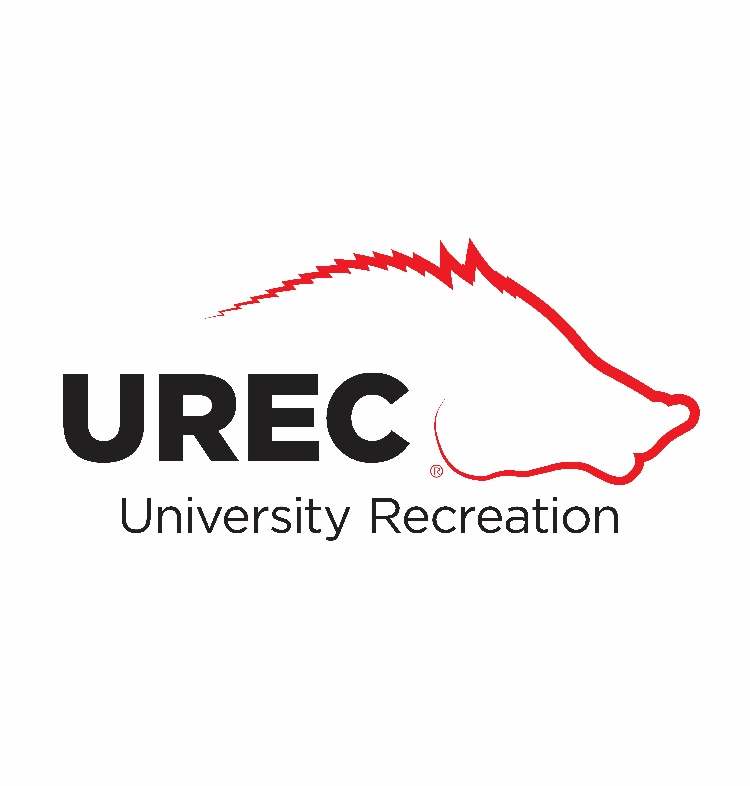 UREC Outdoors Trip LeaderProgram Description:  UREC Outdoors offers a wide variety of field based outdoor recreational programs that cover multiple activity types (e.g. paddling, climbing, cycling, backpacking) at local, state, regional, and international destinations.  UREC Outdoors prides itself on being able to offer student led field based programs that provide participants a safe and enjoyable recreational experience. Position Description:  The UREC Outdoors trip leader position is a field-based position that will be responsible for the planning, logistics, and execution of assigned UREC Outdoors (UO) adventure programs.  UO adventure programs responsibilities include:  one-half day to week-long multisport adventure trips that include but are not limited to canoe/kayak paddling, hiking, mountain biking, rock climbing, group meal planning and preparation, backcountry travel, backcountry cooking, group facilitation and teambuilding, and driving.  Specific Responsibilities:Initiative and self-sufficiency in seeing projects and plans through to a finished product.Adventure trip management to include: planning/logistics, gear packing, menu planning, risk management, hard skill competencies, and moreExtensive field based program packing, meal planning, and grocery shoppingProgram site training, scouting, and visitationsKnowledge and enforcement of UREC Outdoors field based program policies, procedures, and acceptable field practicesSite management that includes climbing, cycling, hiking, paddling, caving, and others not namedGroup management in field based and overnight programsCollaboration with land managers, outfitters, and other support personnel/organizationsMinimum Qualifications: Current University of Arkansas studentMust possess Pediatric & Adult First Aid, CPR, and AED certification or be able to obtain certification within 40 days of hire (UREC will provide a certification opportunity, if needed)Current UREC Outdoors employeeCompletion of Backcountry Basics I Completion of technical skills course/assessment in area specific to program(s) being led Required License(s), Certification(s), & Background Checks:Pediatric & Adult First Aid, CPR, and AED certification or be able to obtain certification within 40 days of hire (UREC will provide a certification opportunity, if needed)Required criminal background checkRequired sex offender registry checkPreferred Qualifications:  Completion of Backcountry Basics IICompletion of Rock Skills I/II Completion of Moving Water I/IICurrent Wilderness First Aid / Wilderness First Responder CertificationExperience as participant/shadow on multiple UREC Outdoors ProgramsPhysical Activities Associated with this Position:The following physical activities are associated with the position and will be performed with or without an accommodation. All individuals are encouraged to apply.Balancing, climbing, feeling, manipulating items, hearing, lifting, talking, walking- ConstantlyDriving, grasping, kneeling, pulling, pushing, reaching, handling of sharp tools, sitting, standing, stooping- FrequentlyCrawling, crouching, repetitive motion- Occasionally Very heavy work.  Exerting in excess of 100 pounds of force occasionally, and/or in excess of 50 pounds of force frequently, and/or in excess of 20 pounds of force constantly to move objects. Visual Acuity: Employee is required to have visual acuity to determine the accuracy, neatness, and thoroughness of the work assigned (i.e., custodial, general laborer, lab personnel, etc.) or to make general observations of facilities or structures (i.e., security guard)Employee is required to have close visual acuity to perform an activity such as: preparing and analyzing data and figures; transcribing; viewing a computer terminal; extensive reading; and/or visual inspection at distances close to the eyes.Skills Obtained:Critical Thinking & Problem SolvingTeamwork & CollaborationWritten CommunicationVerbal CommunicationLeadershipAnalytical SkillsInitiativeFlexibility & AdaptabilityInterpersonal SkillsResponsibility, Dependability, & AccountabilityPlanning, Organizing, & PrioritizingCustomer ServiceSupervisionInfluencing and/or Selling to OthersConflict ManagementStrong Work EthicObtaining & Processing Important InformationCreative ThinkingWork Schedule & Compensation: 20-40 hours per week; variable schedule that may include morning, evening, weekend, and holiday shifts; $11.50/hourSupervision:  This position is supervised by Mike Hoover, Associate Director for UREC Outdoors, or Kat Miller, Coordinator for UREC Outdoors.Application Process:  Applicants must apply through http://jobs.uark.edu.  Deadline to apply is <insert date>.